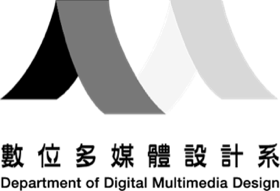 ○○○學年度 實務專題 作品提案單○○○學年度 實務專題 作品提案單○○○學年度 實務專題 作品提案單○○○學年度 實務專題 作品提案單○○○學年度 實務專題 作品提案單○○○學年度 實務專題 作品提案單專題類型【影音動畫組】□2D動畫        □3D動畫      □逐格動畫□動態圖像動畫短片             □影像合成短片□其他 __________________【影音動畫組】□2D動畫        □3D動畫      □逐格動畫□動態圖像動畫短片             □影像合成短片□其他 __________________【影音動畫組】□2D動畫        □3D動畫      □逐格動畫□動態圖像動畫短片             □影像合成短片□其他 __________________【互動遊戲組】□塔防遊戲      □休閒益智□動作冒險      □解謎遊戲□其他 __________________【互動遊戲組】□塔防遊戲      □休閒益智□動作冒險      □解謎遊戲□其他 __________________專題名稱工作室名稱團隊成員1.2.3.3.4.作品關鍵字1.1.2.2.2.風格優勢說明議題優勢說明內容簡述（簡述）（簡述）（簡述）（簡述）（簡述）老師意見描述老師意見描述（             ）有發展潛力（             ）不鼓勵製作建議：建議：教師簽名：教師簽名：